15.12.2020. Дисциплина «Немецкий язык» 2 курс.Тема занятия: «Числительные. Предлоги в немецком языке. Сложное (предпрошедшее) прошедшее время Plusquamperfekt».Задание 1.Вспомните числительные от 1 до 12 и их производные: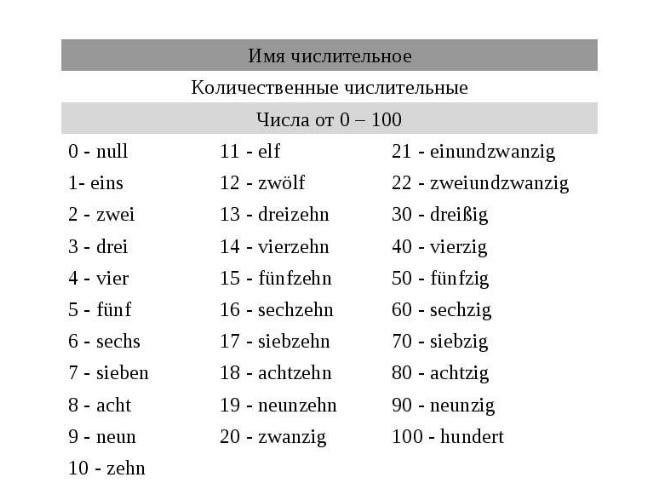 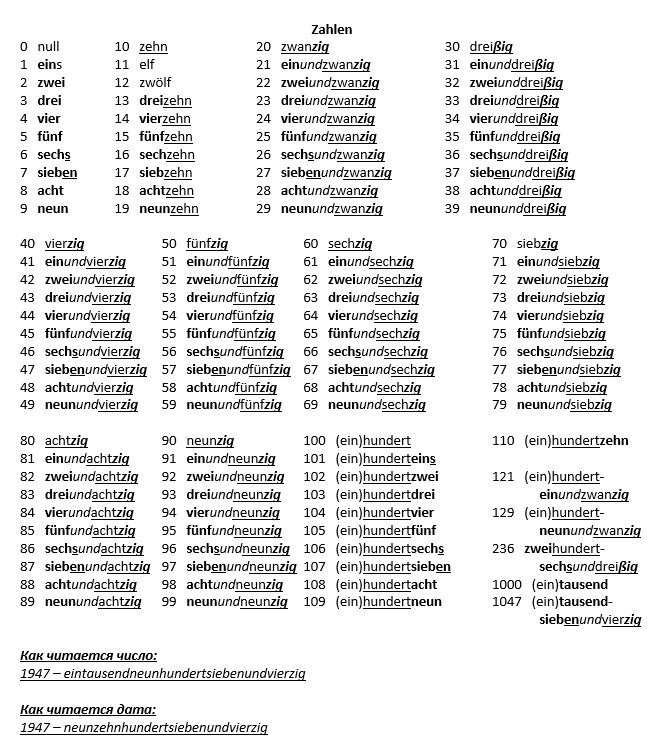 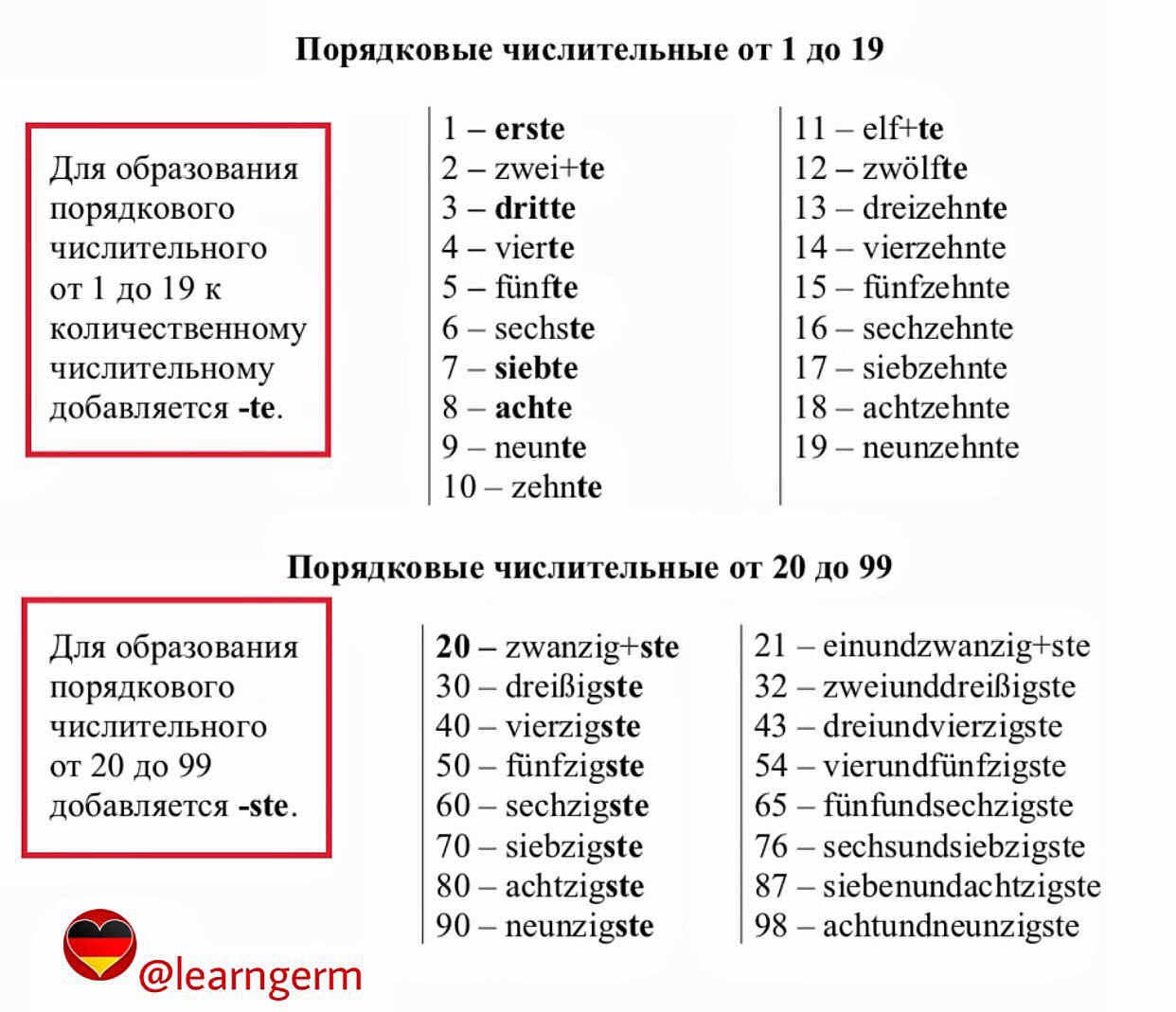 Предлоги в немецком языкеПредлог — это служебная часть речи, функцией которой является связь слов в словосочетании. Предлоги в немецком языке употребляются с определенными падежами и условно делятся на следующие подгруппы:Предлоги с GenetivТакие предлоги употребляются только с родительным падежом и служат для выражения пространственно-временных отношений, а также причины, средства и цели.Предлоги с Genetiv — DativЭти предлоги могут употребляться как с родительным, так и с дательным падежом.Предлоги с DativСледующие предлоги немецкого языка употребляются только с дательным падежом:Предлоги с AkkusativПредлоги с Dativ/ AkkusativВыбор падежа напрямую зависит от контекста, смысловой нагрузки. Предлоги, употребляющиеся как с дательным, так и с винительным падежом, называют ситуативными.Если речь идет о месте действия (wo? где?) или промежутке времени (wann? когда?) - т.е. может быть задан вопрос дательного падежа, существительное или местоимение, связанное с ситуативным предлогом, стоит в дательном падеже (Dativ).
Если же актуален вопрос винительного падежа (Wohin? Куда?), связанное с предлогом существительное (или местоимение) стоит в винительном падеже (Akkusativ). Рассмотрим следующие примеры:Усвоить предлоги в немецком языке поможет следующая таблица:Употребление основных предлогов в немецком языке в схемах:Задание 2.Ответьте на вопросы в письменном виде:1.Wieviel Monate hat das Jahr? 2.Wieviel Tage hat April? 3. Wann feiern wir den Internationalen Frauentag? 4.Wieviel Wochen hat ein Monat? 5.Wieviel Stunden Unterricht haben Sie täglich? 6.Wieviel Tage hat ein Schaltjahr? 7.Wann beginnt das Neujahr? 8.Wieviel Minuten hat eine Stunde? 9.Wieviel Sekunden hat eine Minute? 10. Wieviel Stunden hat ein Tag? 11. Wieviel Tage hat eine Woche? 12.Der wievielte ist heute? 13.Wieviel Monaten hat das jede Jahreszeit?Задание 3.Выберите предлог, подходящий по смыслу. Предложения переведите:1. Mein Bruder Oleg und sein Freund Paul sind …einem Monat Studenten.a) seit b) mit c) von2. Ich weiβ sehr viel ...ihrem Leben.a) für b) von c) mit3. Ich bleibe heute in der Schule ... 5 Uhr.a) mit b) bis c) von4. Wir übersetzen den Text ... Wörterbuch.a) nach b) ohne c) für5. Paul geht die Straβe ... .a) aus b) entlang c) nach6. Diese Bücher sind ... meine Schwester.a) seit b) für c) mit7. Paul kommt oft ...meinem Bruder.a) zu b) entlang c) aus8. Wir setzen uns am Abend … Fernseher.a) vor dem b) vor den c) neben dem d) neben den9. Stefan, wo warst du denn am Nachmittag? – Ich war … meinem Freund Oliver.a) an b) über c) bei d) zu10. … dem Essen trinke ich gern eine Tasse Kaffee.a) seit b) in c) nach11. Er ging der Sonne … .a) bei b) gegenüber c) entgegen12. Ich lerne Deutsch … fünf Jahren.a) von b) seit c) mit13. Der Radfahrer kam … rechts.a) von b) vor c) zu14. Ich will dich … einer Party einladen.a) mit b) nach c) zu15. Sie gingen den Fluβ … .a) zu b) entlang c) durch16. Der Zug fährt … Hamburg.a) in b) seit c) bis17. Das Hotel ist zu teuer … mich.a) ohne b) mit c) für18. Sie fuhren … Österreich nach Ungarn.a) durch b) in c) von19. Er liest … Brille.a) mit b) vor c) ohne20. Er kommt … zwölf Uhr.a) in b) um c) durch21. Der Spiegel hängt … der Wand.a) auf b) für c) an22. Die Katze springt … den Stuhl.a) in b) bis c) auf23. Stelle das Buch … den Schrank.a) in b) an c) mit24. Die Lampe hängt … dem Tisch.a) in b) auf c) über25. … dem Frühstück lief er um den See.a) vor b) von c) um26. Der Hund legt sich … den Tisch.a) in b) unter c) seit27. Ich sitze … den beiden Freunden.a) durch b) zwischen c) in28. Er kam … seines Freundes.a) um b) von c) statt29. Sie fuhren … dichten Nebels.a) trotz b) über c) an30. Er kommt … Deutschland.a) vor b) bei c) ausЗадание 4.Ознакомьтесь с грамматическим правилом Plusquamperfekt:Plusquamperfekt –сложное прошедшее время глагола. Служит для выражения действия, которое предшествует в прошедшем другому действию, т.е. имеет относительное временное значение.z.B.:Nachdem der Journalist die Ausstellung besichtigt hatte, schrieb er einen Artikel darüber. – После того как журналист побывал на выставке, он написал статью о ней.Plusquamperfektобразуется также как Perfektпри помощи вспомогательных глаголов haben или sein (в Präteritum) + Partizip II основного глагола.ich hatte geschriebendu hattest geschriebenersie }hatte geschriebeneswir hatten geschriebenihr hattet geschriebensie hatten geschriebenSie hatten geschriebenich war gefahrendu warst gefahrenersie }war gefahreneswir waren gefahrenihr wart gefahrensie waren gefahrenSie waren gefahrenПравила употребления вспомогательных глаголов те же, что и в Perfekt.Задание 5.1. Поставьте глаголы в Plusquamperfekt. Обратите внимание на вспомогательные глаголы. Предложения переведите. Задание выполните в письменном виде.1) Ich habe ihn schon mehrere Jahre nicht gesehen. 2) Sie hat zu Hause eine reiche Bibliothek. 3)Der Student hat eine deutsche Zeitung gekauft. 4) Sie ist Studentin des ersten Studienjahres. 5) Nach der Prüfungen haben die Studenten aufs Land gefahren. 6) Sie ist verdiente Lehrerin der Republik. 7) Gestern haben wir das Puschkinmuseum besucht.2. Поставьте глаголы в Plusquamperfekt. Предложения переведите.1) Dieser Lehrer … in der Schule viele Jahre …(unterrichten). 2) Im vorigen Jahr …sie die Schule …(absolvieren). 3) Sie … lange im Kindergarten als Erzieherin … (arbeiten). 4) Eine deutsche Lehrerdelegation … nach Moskau zum Kongress (kommen). 5) Sie …einen Brief von ihren Eltern …(bekommen).6) Warum …du spät nach Hause …(kommen). 7) Er … lange an der Universität (bleiben), er hatte dort viel zu tun.Литература:1. Басова Н.В. Немецкий язык для колледжей = Deutsch für Colleges: учебник / Басова Н.В., Коноплева Т.Г. -21-е изд., стер.- М.: «КНОРУС», 2015г.- 352с. (СПО)2. Зиновьева, А. Ф. Немецкий язык: Учебник и практикум для СПО / А. Ф. Зиновьева, Н. Н. Миляева, Н. В. Кукина; под ред. А. Ф. Зиновьевой. — М.: Издательство Юрайт, 2017. — 344 с. (ЭБС ПГУПС. Электронный ресурс: Юрайт) www.biblio-online.ru/book/3CFFAC79-738D-46ED-9D6C-127C01C386C0.Задания № 2, 3, 5 должны быть выполнены в бумажном/электронном виде!Сроки выполнения заданий: 17.12.2020Просьба выслать выполненные задания на электронную почту:Lady-MaryFW@yandex.ruили на страницу ВКонтакте: https://vk.com/id591640252
während — в то время, как
statt — вместо того
wegen — из-за
unweit — недалеко
innerhalb — внутри
außerhalb — снаружиWährendder Prüfung
во время экзаменаunweit des Parks
недалеко от парка
dank — благодаря
längs — вдоль
entlang — вдоль
gemäß — согласно
trotz — несмотря на тоtrotzdes schlechten Wetters
несмотря на плохую погодуdank deiner Hilfe
благодарятвоей помощи
mit — с
nach — для
aus — из
zu — в, к
von — от
seit — c
außer — кроме
entgegen — против
gegenüber — напротив
bei — приIch bin aus der Ukraine. -
Я из Украины.Ich wohne mit meinen Eltern.
Я живу с родителями.bis — до
für — для
gegen — против
um — за
durch — через
ohne — безdurch die Straßen bummeln
бродить по улицамich kann ohne dich nicht
я не могу без тебя
in — в
an — на
auf — на, в
neben — рядом
hinter — за, позади
über — над
unten — под
vor — перед
zwischen — междуDie Lampe steht neben dem Stuhl.
Wo steht die Lampe? (Dativ)
Лампа стоит рядом со стулом.
Где стоит лампа? (Дат.п.)Ich stelle die Lampe neben den Stuhl.
Wohin stelle ich die Lampe? (Akkusativ)
Я ставлю лампу рядом со стулом.
Куда я ставлю лампу? (Вин.п.)Ich lege das Buch neben das Heft.
Wohin lege ich das Buch? (Akkusativ)
Я кладу книгу рядом с тетрадью.
Куда я кладу книгу? (Вин.п.)Das Buch liegt neben dem Heft.
Wo liegt das Buch? (Dativ)
Книга лежит возле тетради.
Где лежит книга? (Дат.п.)DativDativ /AkkusativAkkusativmit — с
seit — c
nach — для 
außer — кроме
aus — из
entgegen — против
zu — в, к
gegenüber — напротив
von — от
bei — приin — в
über — над
an — на
unten — под
auf — на, в 
vor — перед
neben — рядом  
zwischen — между
hinter — за, позадиbis — до
um — за
für — для   
durch — через
gegen — против 
ohne — безIch stehe vor dem hohen Baum. (Dat) -VOR (перед)Я стою перед высоким деревом.Ich gehe ins (in das) Kino. (Akk)IN (в)Я иду в кино.Der Apfel liegt unten dem Apfelbaum. (Dat)UNTEN (под)Яблоко лежит под яблоней.Ich lege das neben dich. (Akk)NEBEN(рядом)Я кладу это рядом с тобой.Der Stuhl steht zwischen dem Fenster und dem Schrank. (Dat)ZWISCHEN (между)Стул стоит между окном и шкафом.Der Stuhl steht hinter dem Tisch.(Dat)HINTER (за)Стул стоит за столом.Die Uhr hängt über dem Tisch. (Dat Über (над)Часы висят над столом.Die Katze liegt auf dem Sofa. (Dat)AUF(на)Кошка лежит на диване.Ich hänge das Bild an die Wand. (Akk)AN (на)Я вешаю картину на стену.